The Truck Got Stuck  by Corb Lund[D] [G] [A] [A] (x4)The [D] Chev got stuck and the [G] Ford got stuckGot the [A] Chev unstuck when the [D] Dodge showed upBut the [D] Dodge got stuck in the [G] tractor rutWhich [Em7] eventually pulled out the [A] Ford….With some difficulty [A] [A] [A]Well [D] more rain than we’d seen for a [G] thousand yearsCaused [A] financial joys and [A] biblical fearsIt [D] caused some smiles it [G] caused some tears But [A] more to the point of our [A] storyFor the [D] first time in the collective [G] memoryThat [A] old brown prairie that had [A] been so dryFor so [D] long was very [G] muddy[A] Boggy and sticky [A]We’d pull [D] one truck out and get [G] another stuck inAnd [A] motors would roar and [A] tires would spinWe’d [D] sink right down, [G] down to the diffAnd we’d [A] all take turns and [A] do it againTill [D] no one could move, we’d [G] call one more friend[A] Come on out here, we need you…[A]Bring your truck [D] [G] [A] [A]The [D] Chev got stuck and the [G] Ford got stuckGot the [A] Chev unstuck when the [D] Dodge showed upBut the [D] Dodge got stuck in the [G] tractor rutWhich [Em7] eventually pulled out the [A] Ford…And the Dodge, [A] equal opportunity [A] [A]I got me [D] stuck in the mud, so I [G] couldn’t rehearseAnd [A] Chavez too has [A] missed his work [D] Reggie, he now [G] fears the worstHe [A] stood up his ex-wife she [A] called him a jerkCourse [D] Holtman didn’t have nothing [G] better do to[A] (Heeyaa) [A] ‘cept ranch[D] [G] [A] [A]The [D] Chev got stuck and the [G] Ford got stuckGot the [A] Chev unstuck when the [D] Dodge showed upBut the [D] Dodge got stuck in the [G] tractor rutWhich [Em7] eventually pulled out the [A] Ford[A] [A] [A]Well it was [D] truck after truck, we [G] all got stuck‘Cept the [A] big old four by [A] Hutterite truckWe [D] all thought “Lord are [G] we in luck!”But he [A] wouldn’t come anywhere near us, [A] mighty neighborly[D] Mighty [G] neighborly [A] [A]We used a [D] lot of our backs, a [G] little of our brainsWe [A] jacked up the jacks, and [A] snugged up the chainsWe [D] all did our very best to [G] refrain from[A] Shovelin’ [A]We put what [D] timber we had, under-[G]neath the wheelsAnd we was [A] all out of sand, but [A] managed to stealTwo [D] sacks of the best modern [G] canola seedYou ever did [A] see, [A] that ‘oughta give us some traction[D] [G] [A] [A]The [D] Chev got stuck and the [G] Ford got stuckGot the [A] Chev unstuck when the [D] Dodge showed upBut the [D] Dodge got stuck in the [G] tractor rutWhich [Em7] eventually pulled out the [A] Ford ….[A] Epiloqe [A] [A]We spread [D] genetically modified [G] canola seedThat was [A] genetically modified for con-[A]trol of the weedsAnd for [D] big old yields and [G] margarine oilRaised [A] hell all over that native prairie [A] soil[D] Agriculture Canada is [G] definitely gonna be looking for [A] us [D]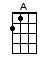 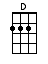 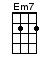 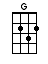 www.bytownukulele.ca